Правила и условия предоставления услуг по направлению кассового чека в электронной формеНастоящие правила и условия предоставления услуг по направлению кассового чека в электронной форме (далее – «Условия») составлены во исполнение организациями и/или индивидуальные предпринимателями, применяющими контрольно-кассовую технику, (далее по тексту - «ККТ») при осуществлении расчетов с физическими лицами - покупателями обязанностей, возложенных на них  п. 2 и п. 3 ст. 1.2. Федерального закона от 22.05.2003 № 54-ФЗ «О применении контрольно-кассовой техники при осуществлении наличных денежных расчетов и (или) расчетов с использованием электронных средств платежа» (ред. от 03.07.2016), а также п. 3.1. Публичной оферты на заключение Договора на оказание услуг по обработке и передаче фискальных данных (далее – «Договор»), размещенной на сайте Оператора www.platformaofd.ru.  1. Термины и определения:1.1. Оператор - ООО «Эвотор ОФД» (ОГРН 1167746512856, ИНН 9715260691, КПП 771501001), оказывающее Услуги согласно настоящим Условиям. Оператор является оператором фискальных данных (разрешение на обработку фискальных данных ФНС России № ЕД-4-20/16212 от 01.09.2016) и осуществляет прием, обработку и передачу в адрес налоговых органов фискальных данных, формируемых ККТ, применяемой Получателями Услуг при осуществлении расчетов с покупателями, на основании заключенного между Оператором и Получателем Услуг Договора.1.2. Получатель Услуг - организация или индивидуальный предприниматель, применяющий ККТ при осуществлении наличных денежных расчетов и (или) расчетов с использованием платежных карт с физическими лицами - покупателями при продаже товаров, выполнении работ или оказании услуг, являющееся Пользователем в соответствии с заключенным с Оператором Договором.1.3. Личный кабинет Получателя Услуг (Личный кабинет) - Личный кабинет Пользователя в соответствии с определением, приведенным в Договоре, заключенном между Оператором и Получателем Услуг.1.4. Услуги по направлению кассового чека в электронной форме (Услуги) – услуги по обеспечению направления покупателям Получателей Услуг, выданных им при осуществлении расчетов кассовых чеков в электронной форме на абонентские номера и адреса электронной почты данных покупателей путем формирования текстов Электронных Сообщений и передачу данных текстов, а также абонентских номеров и адресов электронной почты покупателей в Сервис шлюза. 1.6. Электронное Сообщение – сообщение в электронной форме, текст которого формируется Оператором, содержащее в соответствии с п. 3 ст. 1.2. Федерального закона от 22.05.2003 № 54-ФЗ (ред. от 03.07.2016) информацию и сведения, идентифицирующие кассовый чек, выданный Получателем Услуг при осуществлении расчетов, передаваемое Оператором в Сервис шлюза в целях дальнейшей маршрутизации в платформы провайдеров телекоммуникационных услуг и рассылки на абонентские номера покупателей в виде текстовых сообщений или на адреса электронной почты в виде электронных писем. Для рассылки Электронных Сообщений на абонентские номера Сервис шлюза может использовать различные приложения для обмена текстовыми сообщениями, как-то: Viber, WhatsApp, VK Messenger и другие – если такие приложения установлены на пользовательских устройствах покупателей Получателей Услуг.1.7. Сервис шлюза – сервис, предоставляемый Оператору на основании соответствующего договора с поставщиком данного сервиса и обеспечивающий обработку, и маршрутизацию Электронных Сообщений в платформы провайдеров телекоммуникационных услуг для дальнейшей рассылки соответствующих сообщений по сетям подвижной радиотелефонной связи и электронных писем - по информационно-телекоммуникационной сети «Интернет». 1.7. Отчетный период – период оказания Услуг, определяемый как промежуток времени с 00.00 часов (по московскому времени) первого дня календарного месяца до 23.59 часов (по московскому времени) последнего дня календарного месяца.2. Порядок предоставления УслугУслуги начинают предоставляться Получателю Услуг с момента, когда Получатель Услуг направил заявку на подключение данных Услуг путем нажатия кнопки «Активировать услугу» в Личном кабинете. Получатель Услуг вправе в любой может отказаться от оказания Услуг, направив заявку на отключение Услуг путем нажатия кнопки «Отключить услугу» в Личном кабинете. Предоставление Услуг осуществляется только при условии предоставления Получателем Услуг абонентских номеров и адресов электронной почты физических лиц- покупателей. Указанные абонентские номера должны быть зарегистрированы в сетях российских операторов подвижной радиотелефонной связи.  При этом указанные абонентские номера и адреса электронной почты используются Оператором в целях оказания Услуг «как есть», без их верификации. Получатель Услуг несет ответственность за достоверность предоставленных Оператору абонентских номеров и адресов электронной почты, а также за неполучение текстовых сообщений и/или электронных писем покупателем Получателя Услуг, произошедшее по причине недостоверности указанных сведений. Сведения об абонентских номерах и адресах электронной почты физических лиц - покупателей являются частью данных, формируемых применяемой Получателем Услуг ККТ и передаваемых Получателем Услуг Оператору в соответствии с Договором.При оказании Услуг в соответствии с настоящими Условиями Оператор не осуществляет обработку персональных данных владельцев абонентских номеров и адресов электронной почты в понимании Федерального закона от 27.07.2006 № 152-ФЗ «О персональных данных», поскольку указанные сведения (в отрыве от других идентификаторов) не являются информацией, позволяющей однозначно идентифицировать владельцев абонентских номеров и адресов электронной почты.Обязанность Оператора по оказанию Услуг считается выполненной в момент передачи Электронных Сообщений, а также соответствующих абонентского номера/адреса электронной почты покупателя в Сервис шлюза. Маршрутизация и рассылка текстовых сообщений по сетям подвижной радиотелефонной связи и электронных писем по информационно-телекоммуникационной сети «Интернет» не осуществляется в рамках оказания Услуг в соответствии с настоящими Условиями и производится поставщиком Сервиса шлюза.    Оператор не несет ответственности перед Получателем Услуг, а также его покупателями, если текстовые сообщения и электронные письма не были доставлены последним при условии исполнения Оператором обязанности по передаче Электронных Сообщений в Сервис шлюза.3. Стоимость Услуг и порядок расчетов Если Электронное Сообщение было направлено в Сервис шлюза с последующей рассылкой текстовых сообщений на абонентские номера покупателей, стоимость Услуг, оказанных Получателю Услуг в Отчетном периоде, определяется с учетом количества таких Электронных Сообщений в Отчетном периоде, в соответствии с тарифами, размещенными в Личном кабинете по ссылке:https://lk.platformaofd.ru/web/auth/billing/messagesСовершая конклюдентные действия, указанные в п. 4.2. настоящих Условий, Получатель Услуг подтверждает, что он ознакомился с тарифами и согласен с ними.Общая стоимость Услуг, оказанных Получателю Услуг в Отчетном периоде, определенная в соответствии с п. 3.1. Условий, включает: (i) стоимость Услуг в Отчетном периоде, в случае, когда Электронные Сообщения направляются в Сервис шлюза с последующей рассылкой электронных писем на адреса электронной почты покупателей, независимо от количества таких Электронных Сообщений.(ii) расходы Оператора по договору с поставщиком Сервиса шлюза. Совершая конклюдентные действия, указанные в п. 4.1. настоящих Условий, Получатель Услуг подтверждает, что он ознакомился с тарифами и согласен с ними.  3.2. Общая стоимость Услуг, оказанных Получателю Услуг в Отчетном периоде, указывается Оператором в составляемом им акте об оказании услуг (далее – Акт). Акт составляется Оператором в течение 5 рабочих дней с даты окончания Отчетного периода размещается Оператором в электронном виде в разделе «Документы» Личного кабинета. Одновременно с Актом Оператор размещает в разделе «Документы» Личного кабинета счет-фактуру и счет на оплату оказанных в соответствии с данным Актом Услуг. Если в течение 5 (пяти) рабочих дней с даты получения Акта Получатель Услуг не направил Оператору письменные мотивированные возражения и замечания по Акту, Услуги считаются оказанными надлежащим образом и принятыми Получателем Услуг в полном объеме. Оригинал Акта, подписанный Оператором, направляется Получателю Услуг по адресу для почтовых отправлений, указанному им при регистрации Личного кабинета. 3.3. Информация о количестве Электронных Сообщений, направленных покупателям Получателей Услуг в результате оказания Услуг Оператором, и рассчитанной исходя из данного количества стоимости Услуг отображается в режиме реального времени в Личном кабинете. Указанная информация предоставляется в справочных целях как детализация оказанных Услуг. Также указанная информация может быть направлена Получателю Услуг по электронной почте.3.4. Оператор вправе изменять стоимость Услуг, указанную в п. 3.1. настоящих Условий, как в сторону уменьшения, так и в сторону увеличения в порядке, предусмотренном п. 4.2. настоящих Условий. Оплата Услуги осуществляется за каждый Отчетный период путем безналичного перечисления денежных средств на расчетный счет Оператора.  Перечисленные денежные средства отражаются на Лицевом счете в Личном кабинете и списываются с Лицевого счета в течение 30 (тридцати) календарных дней с даты выставления счета («Расчетный День»)., но не позднее последнего дня месяца, следующего за Отчетным периодом («День Приостановления»). В случае недостатка средств на Лицевом счете (отрицательное значение Лицевого счета) по состоянию на Расчетный день Оператор уведомляет Получателя Услуг по электронной почте о необходимости перечисления денежных средств в адрес Оператора в размере не менее суммы, указанной в счете, выставленном Получателю Услуг в соответствии с п. 3.2. Условий. В случае если в течение срока, предусмотренного п. 3.5. Условий, Получатель Услуг не перечислил денежные средства Оператору, Оператор приостанавливает оказание Услуг до момента полного погашения задолженности за оказанные Услуги. При этом в случае неполучения оплаты Услуг от Получателя Услуг Оператор дополнительно направляет на электронную почту Получателя Услуг уведомления о грядущем приостановлении оказания Услуг за 14 (четырнадцать) и за 5 (пять) календарных дней до Дня Приостановления.  Если до 23.59 часов по московскому времени    Дня Приостановления, Получатель Услуг не перечислил денежные средства в счет оплаты оказанных в Отчетном периоде Услуг, оказание Услуг приостанавливается в 00.00 часов дня, следующего за Днем Приостановления. При этом в этот день Оператор сообщает Получателю Услуг по электронной почте о приостановлении оказания Услуг и необходимости погасить задолженность по оплате оказанных Услуг.Приостановление Услуг согласно п. 3.6. Условий означает приостановление их оказания в полном объеме, независимо от способа дальнейшей рассылки Электронных Сообщений: на абонентские номера или адреса электронной почты покупателей Получателя Услуг.В случае приостановления оказания Услуг согласно п. 3.6. Условий Оператор ежемесячно направляет Получателю Услуг по электронной почте уведомление о необходимости перечислить денежные средства в пользу Оператора в счет погашения задолженности перед Оператором по оплате оказанных Услуг. Оператор прекращает направление таких уведомлений после погашения Получателем Услуг указанной задолженности.Оказание Услуг возобновляется при одновременном исполнении Получателем Услуг следующих условий: (i) погашения суммы задолженности за оказанные Услуги и (ii) совершения действий по подключению Услуг, предусмотренных п. 2.1. Условий.  Иные условияВ соответствии со ст. 435 ГК РФ настоящие Условия являются адресованной Получателю Услуг офертой Оператора по заключению договора на условиях, изложенных в настоящих Условиях. В соответствии с ч. 3 ст. 438 ГК РФ договор считается заключенным и приобретает силу с момента совершения Получателем Услуг любого из следующих действий: (i) нажатия кнопки «Активировать услугу» в Личном кабинете; (ii) совершением расчета(ов) с покупателем(ями) и выдачей ему(им) кассового чека с применением ККТ, которая активирована Получателем Услуг в Личном кабинете, после ознакомления с текстом настоящих Условий в Личном кабинете. Совершение указанных конклюдентных действий означает полное и безоговорочное принятие Получателем Услуг настоящих Условий без каких-либо изъятий или ограничений на условиях присоединения. При этом заключение договора Оператором и Получателем Услуг в соответствии с настоящими Условиями обусловлено заключением ими Договора, Условия должны толковаться совместно с ним.Внесение изменений и дополнений в Условия осуществляется по соглашению Оператора и Получателя Услуг в следующем порядке. Оператор уведомляет Получателя Услуг о внесении изменений и/или дополнений в Условия за 1 (один) рабочий день до их вступления в силу, путем размещения их на сайте Оператора www.platformaofd.ru. В течение 1 (одного) рабочего дня с даты размещения Оператором  изменений/дополнений в соответствии с настоящим пунктом, Получатель Услуг вправе согласиться (акцептовать) с предложенными Оператором изменениями и/или дополнениями в Условия любым из следующих способов: (i) совершением расчета(ов) с покупателем(ями) с применением ККТ, которая активирована Получателем Услуг в Личном кабинете, и выдача ему(им) кассового чека; (ii) выражения согласия Получателя услуг с предложенными Оператором изменениями/дополнениями Условий, выразившегося в ненаправлении Получателем Услуг заявки на  отключение Услуг в порядке, предусмотренном п .2.2. настоящих Условий.В случае противоречий между положениями Договора и настоящих Условий преимущество имеют положения настоящих Условий как документа специального регулирования.Услуги оказываются Оператором в течение всего срока действия Договора между Получателем Услуги и Оператором. Оказание Услуг может быть прекращено до истечения этого срока при наступлении одного из следующих условий:Оператором была получена заявки на отключение Услуг в порядке, предусмотренном п. 2.2. Условий;Оказание Услуг было приостановлено в порядке, предусмотренном п. 3.6. настоящих Условий, ввиду недостаточности средств на Лицевом счете и не было возобновлено в соответствии с п. 3.7. настоящих Условий. Везде, где настоящие Условия предусматривают направление Получателю Услуг сообщение, уведомлений по электронной почте, имеется в виду их направление на адрес электронной почты, указанный Получателем Услуг при регистрации Личного кабинета. Такие сообщения, уведомления считаются полученным Получателем Услуг в день их отправки Оператором.Во всем, что не предусмотрено настоящими Условиями, Получатель Услуг и Оператор руководствуются Договором и действующим законодательством Российской Федерации.Дата публикации: 22.02.2018Предыдущие версии доступны по ссылкам: https://platformaofd.ru/pdf/rules-17082017.pdfhttps://platformaofd.ru/pdf/rules-02022018.pdf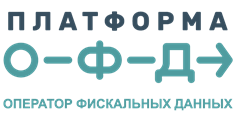 Общество с ограниченной ответственностью «Эвотор ОФД»ОГРН: 1167746512856, ИНН 9715260691 119048, Москва, ул. Усачёва, д. 33, стр. 1+7 495 252 50 50, info@platformaofd.ruwww.platformaofd.ru